2016 Great Falls – Cascade County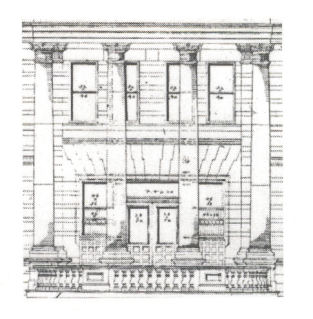 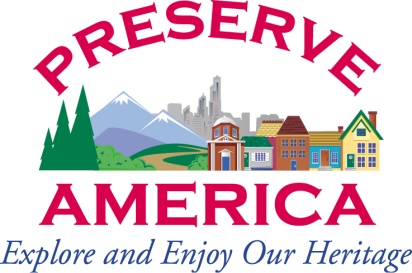 Historic Preservation Awards NominationApplication Deadline:  5:00 PM on Tuesday, April 12, 2016Submit Applications To:  Great Falls – Cascade County Historic Preservation Office,PO Box 5021, Great Falls, MT  59403.Call 761.6955 for more information.Name of Person or Building you are nominating:  (you may nominate yourself)Name of Person or Building you are nominating:  (you may nominate yourself)Nominee's Address:Nominee's Phone Number:Why should this person/building receive a historic preservation award?  (Pictures would be appreciated.  You may also want to submit additional materials.)Why should this person/building receive a historic preservation award?  (Pictures would be appreciated.  You may also want to submit additional materials.)Why should this person/building receive a historic preservation award?  (Pictures would be appreciated.  You may also want to submit additional materials.)Your Name:Your Address:Your Phone Number: